CRAL CIRCOLO DEL PERSONALE UBI-BANCA REGIONALE EUROPEA S.P.A.Ufficio: via Savigliano n. 2 – CuneoIndirizzo postale: via Tetro Toselli n. 6 (presso UBISS) - Cuneo e-mail: circolodelpersonale.bre@ubibanca.it sito:cralbre.it											A TUTTI I SOCI Cuneo16 APRILE 2019 Oggetto: Convocazione Assemblea ordinaria dei soci.       L’ ASSEMBLEA DEI SOCI  è indetta in prima convocazione per il giorno 9 Maggio 2019 alle ore 7,00 presso l’Ufficio dell’Associazione in Cuneo, via Savigliano n. 2  ed in seconda convocazione per la discussione dei seguenti argomenti:_ relazione del Consiglio sulle attività svolte e relazione del Collegio Sindacale.- Approvazione del bilancio consuntivo anno 2018;_ Bilancio preventivo anno 2019;-  Varie ed eventuali.					IL CONSIGLIO DIRETTIVOGIOVEDÌ  9  MAGGIO 2019  alle ore 18.00presso l’Ufficio dell’Associazione in Cuneo, via Savigliano n. 2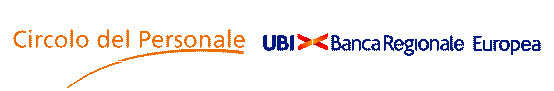 